Business Plan - Restaurant ou Bar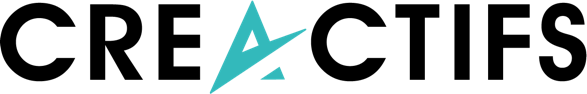 Nom du projet Porteur de projet : Date : Executive Summary Il reprendra les points-clés de votre projet et du business plan, l’intérêt est de donner envie de lire l’intégralité du business plan. Il doit reprendre : Votre équipe - Quelles sont leurs qualités et leur implication ?Votre situation actuelle - Quelles sont vos ressources actuelles ? Votre objectif et votre vision - Que souhaitez-vous faire ? Le concept de votre établissement - C’est quoi ? La description de votre offre et votre différenciation - Que proposez-vous et en quoi vous démarquez-vous ? Votre marché cible - A qui vendez-vous particulièrement ? Votre plan marketing - Comment vendez-vous ? Les aspects juridiques - Quel statut a été privilégié ?Vos prévisions financières - Combien prévoyez-vous en CA et recettes ? Vos besoins de financement - Quel est le montant de vos besoins et pourquoi ? Vos échéances - Quelles sont les deadlines importantes de votre projet dans le temps ?Table des matièresPrésentation de mon entreprise On veut savoir ici qui vous êtes et ce que vous souhaitez faire. L’intérêt est de réussir à expliquer de façon claire et structurée votre projet, en réfléchissant à des aspects plus abstraits de votre restaurant/bar. Tout cela en mettant en avant vos points forts, votre ambition etc. Il s’agit là d’un bon exercice de projection. L’activité Quel est votre projet (restaurant ou bar) ? Quel est votre concept ? Sous quel statut juridique ? Le secteur géographique Où souhaitez-vous pratiquer votre activité ? Pourquoi ? La vision, mission et valeurs Vos valeurs : quelles seront vos interactions avec les personnes qui interagissent avec votre entreprise (proximité, bonne humeur, formel, informel, etc…) ? Votre mission : une phrase percutante qui explique pourquoi votre établissement existe. Votre vision : que souhaitez-vous apporter avec votre établissement ? Quel impact aura-t-il sur vos clients (votre vision de la restauration selon vous) ? En bref, quelle est votre ambition avec cet établissement pour vos clients ?HistoriquePour quelles raisons vous lancez-vous ? Quelles sont vos expériences dans le domaine de la restauration ou du bar ? Objectifs commerciauxObjectifs SMART : Spécifiques, mesurables, acceptables, réalistes, et temporellement définis. Quels sont vos objectifs à court terme (moins d’un an) ? Quels sont vos objectifs à long terme (entre 1 à 5 ans) ?  Equipe Qui sont les membres de votre équipe ? Quelles sont vos compétences ? Des recrutements sont-ils prévus ? Etude du marché de la restaurationConnaître son marché, ses évolutions et ses tendances est essentiel pour prendre du recul sur son projet. Cette étude va permettre de confirmer, repenser ou infirmer le projet imaginé au début. Se lancer sur le bon marché, avec votre projet de restaurant ou bar, avec des clients nombreux et pour lesquels votre offre est cohérente est un bon indicateur de succès. Elle doit comprendre une estimation de la clientèle, une analyse de votre positionnement sur ce marché et l’étude de la concurrence. Un petit conseil, raisonnez en “entonnoir” dans la recherche de vos informations (du plus large au plus précis possible) et formulez des hypothèses que vous allez vérifier.  Sources : BPI, CCI ou CMA, les fédérations, les réseaux, l’INSEE pour des données statistiques, sites internet, revues, sondages, articles de presse, etc.Le secteur d’activitéComment se porte le secteur de la restauration ou du bar ? Quelles sont les tendances actuelles et futures ? L’activité est-elle saisonnière ? Quelle est la taille du marché ? C’est-à-dire le nombre de clients potentiels. Quelle région vous intéresse et pourquoi ? Quelles sont les caractéristiques de cette dernière ? Quels sont les concepts de restauration/bar qui marchent le mieux actuellement ?Si votre concept dépend du terroir local, quels sont les produits et spécialités locales ? Analyse de la concurrence Quels sont les restaurants/bars présents dans la région ? Quelle est l’évolution de ces établissements ? Lesquels sont les plus prisés ? Pourquoi ? Les forces/faiblesses de  vos concurrents ?Analyse de la clientèle Qui sont les consommateurs visés ? D’où viennent-ils ? Pourquoi viennent-ils dans ce type de restaurant/bar ?Quels services les intéressent particulièrement ? Quels sont leurs besoins ? Combien de temps restent-ils ? Combien de fois reviennent-ils et à quelle fréquence ? Il y a-t-il une évolution de cette fréquence ? Quels prix sont-ils prêts à payer ? Qu’est-ce qui motive leur consommation ? Quels sont leurs revenus ? Quelles technologies utilisent-ils (exemple : smartphones, QR code, etc) ? Quelles sont leurs valeurs ? Quels sont leurs loisirs ? Etc...Le but est de définir à la fin une segmentation de la clientèle afin d’être capable de lui proposer une offre qui lui corresponde.  Il est important de questionner la clientèle ciblée au moyen de questionnaires qualitatifs et quantitatifs pour prendre en compte leurs retours. Pour vous aider, réalisez un Persona. Analyse SWOT Cette matrice SWOT (de l’anglais Strengths, Weaknesses, Opportunities, Threats) reprend les éléments que l’on a vu jusque-là pour synthétiser vos forces, vos faiblesses, les opportunités de marché identifiées et les menaces connues ou futures. On veut savoir ensuite quelle est votre stratégie pour vous démarquer : Attractivité par différenciation ?Attractivité par des coûts plus bas ? Attractivité car ciblage d’une clientèle de niche ? Mon offre de restauration Présentez ici votre offre de restauration de façon détaillée. Quel est le concept ? Combien y a-t-il de couverts ? A quel prix ? Qu’est-ce qui justifie ce prix ? Quelle est la superficie de l’espace de restauration ? Quel est mon menu / ma carte ?Quelle est la superficie de la terrasse, s’il y en a une ?Comment on y accède ? Les détails du lieu d'implantation (région, ville, rue)  ? Quels sont les services supplémentaires/annexes que vous proposez ? Mon plan marketing Le plan marketing (ou marketing mix) va dépendre de la bonne segmentation clientèle effectuée au préalable. Chaque segment aura donc une stratégie différente (on ne communique pas de la même manière vers une personne âgée et une personne plus jeune). Ainsi, si vous privilégiez Instagram pour votre communication, vous estimez que la majeure partie de vos clients se trouvent sur cette plateforme. Prix Quel est le prix de votre prestation ? A quoi correspond-t-il ? Quel est votre panier moyen ? Quel est le prix de vos formules (matin,midi,soir) ? Quel est le prix de vos services annexes ?Produit Que proposez-vous comme offre de restauration ? Quel est votre avantage concurrentiel ou votre élément pour vous démarquer ? S’ils sont spécifiques, quelles sont les caractéristiques des ingrédients utilisés ? (certifiés Bio, Label Rouge, Locavore, vegan... )Communication Quelle est votre stratégie de communication pour toucher votre cible ? Il s’agit là de la partie à détailler le plus possible. Quels sont vos canaux de communication ? Quels messages souhaitez-vous communiquer ? Distribution Où et comment proposez-vous votre carte et vos produits ? Quels sont vos objectifs avec ce plan marketing ? (Objectifs SMART). Vous pouvez également aborder ici votre charte graphique (2 ou 3 couleurs et 1 ou 2 polices) ainsi que le ton que vous souhaitez avoir (amical, chaleureux, tutoiement ou vouvoiement, etc..). Un logo de prévu ? Mon plan logistique et opérationnel Mes partenaires Quels sont mes fournisseurs ? (matériel de cuisine, consommables…)Qui sont mes apporteurs d’affaires ? (tripadvisor, the fork…)Qui seront les prescripteurs ? (commerçants locaux, office de tourisme, etc…)Ma gestion de l’établissementQui est en cuisine ? Qui est derrière le comptoir ? Qui sert les clients ? Comment gérer les réservations de couverts ? Quel équipement est nécessaire pour assurer la gestion de l’établissement ?Le but est de prouver que vous prenez en compte tous les éléments de votre entreprise et que vous êtes en mesure de pouvoir assurer l'activité. Le Business Model Aidez-vous d’un outil tel que le Business Model Canva pour synthétiser votre business model et démontrer la création de valeur.Le BMC est un outil de modélisation et de réflexion. Il est évolutif, et vous permet de vous concentrer sur les 8 composantes importantes de votre business : Segment client (Qui est la cible ? )Proposition de Valeur (Quelle valeur apporte le produit/service à la cible ?)Flux de Revenus (Comment rémunérer le produit/service ?)Canaux de Distribution (Comment commercialiser le produit/service ?)Relation Client (Comment entretenir une bonne relation avec la cible ?)Activités Clés (Quelles sont les activités/processus nécessaires pour la proposition de valeur ?)Ressources Clés (Quelles sont les ressources nécessaires à mobiliser pour la proposition de valeur ?)Partenaires Clés (Quels partenaires sont à mobiliser pour faire fonctionner le modèle économique ?)Structure de Coûts (Quels coûts sont à prendre en compte pour le bon fonctionnement de l’entreprise ?)Les aspects juridiques Détaillez votre choix de statut juridique. Vous ne savez pas quel statut choisir ? Utilisez notre outil d’aide au choix du statut juridique en cliquant sur ce lien !Si vous prévoyez d’entreprendre avec un associé, quels éléments intégrer dans le Pacte d’associés ?Quels éléments doivent être pris en compte au niveau de la réglementation de votre activité pour pouvoir l’assurer ? Exemple : HACCP, normes ERP, licence de restauration, licence de vente de boissons etc.Mon prévisionnel financier Afin de réaliser de bonnes hypothèses de CA, il est nécessaire de prendre en compte certains critères spécifiques qui influent sur le CA, tels que : le nombre de jours d’ouverture dans l’année, le nombre de services par jour d’ouverture (matin, midi, soir), le nombre de couverts par service, le panier moyen par couvert, la vente de produits/prestations annexes...Il est conseillé de réaliser une hypothèse réaliste de CA sur 3 ou 4 ans. Présentez votre calcul sous forme de tableau, dans cette partie.1) Ventiler l'ensemble des charges du compte de résultat entre charges variables et fixes2) Calculer la MSCV (marge sur coûts variables) = Chiffre d'affaires - Charges variables3) Déterminer le taux de MSCV = Marge sur coûts variables / Chiffre d'affaires4) Enfin, on obtient le seuil de rentabilité grâce au calcul suivant : Charges fixes / Taux de marge sur coûts variablesPour rappel, le seuil de rentabilité est le chiffre d'affaires minimum à réaliser pour ne pas perdre d'argent.Le point mort, correspond quant à lui, au moment où le seuil de rentabilité est atteint. Il se calcule généralement en date (Xème jour de l’année) ou en volume de produits vendus.Insérez votre imagePorteur(s)Porteur(s)ProjetProjetMarchéMarchéStratégieStratégieJuridiqueJuridiqueFinancierFinancierRétroplanningRétroplanningNom : 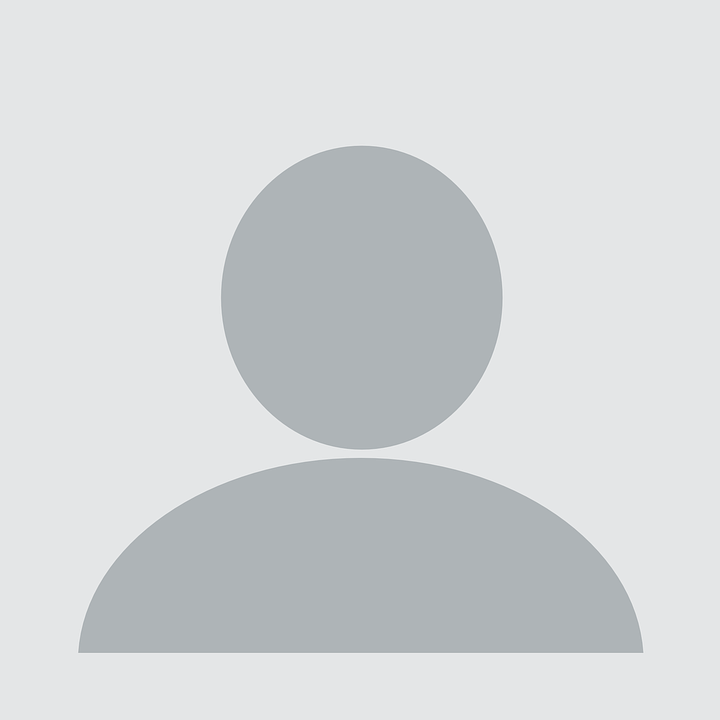                                                                                    Prénom : Âge :Situation familiale : Métier : Relation à la technologie :                                                                       1Description :2Centres d’intérêts :Besoins vitaux : 1/ 2/ 3/ 3Motivations à l’achat : 1/  2/3/Freins à l’achat : 1/2/3/                                                                   4Découverte de l’offre : Comment votre cible va découvrir votre offre ?                                                                5Chemin vers l’objectif : Comment allez-vous transformer la cible de la découverte de l’offre à l’achat de votre produit/service ?                                                                      6Forces : Expérience ? Connaissance du secteur ? Concept innovant ? Cuisine / ambiance attrayante ? Etc.Faiblesses :Pas d’expérience ? Entretien coûteux ? Cuisine peu connue ?Etc.Opportunités :Croissance du marché ? Pionnier ? Innovation du secteur ? Évolution positive dans la région ? Etc.Menaces :De nombreuses autres offres ? Une future réglementation pénalisante ? Une évolution négative dans la région ? Une crise sanitaire qui perdure ?Etc. Hypothèses de CAHypothèses de CA2. Plan de financement initial2. Plan de financement initialBESOINSInitialImmobilisations incorporellesDroit d'entrée0Frais de transactions0Honoraires de conseil0Digital0Immobilisations corporelles (investissements)Equipement cuisine/bar0Travaux, installations, aménagements0Véhicule professionnel0Matériel informatique et de bureau0Petit matériel de cuisine0Mobilier salle0Autres0Immobilisations financièresDépôt de garantie0Stock initial TTC 20%0Stock initial TTC 5,5%0Trésorerie de démarrage0Variation du BFR0TOTAL0RESSOURCESInitialFonds propresCapital0Comptes-courants des associés0Prêt d'honneur (en c/c associés)0EmpruntsPrêt bancaire 10Prêt bancaire 20Autre prêt0DiversAutres aides et ressources0TOTAL 0Ecart Ressources - Besoins0Ecart cumulé Ressources - Besoins03. Compte de résultat3. Compte de résultat2022202320242025Chiffre d'affaires0000Ventes de produits finisPrestations de services0000Ventes de marchandises0000Autres produits de l'exercice0000Subventions d'exploitation0000Produits financiers0000Total des PRODUITS (A)0000Achats 0000Fournitures non stockées0000Achats de marchandises0000Variation de marchandises0000Charges externes0000Sous-traitance0000Crédit-bail0000Locations immobilières0000Charges locatives0000Entretiens et réparations 0000Assurances 0000Frais de documentation0000Frais de formation0000Commissions 0000Honoraires 0000Publicité 0000Transport et dédouanement0000Déplacements, missions, réceptions0000Frais postaux et de télécom0000Frais divers0000Impôts et taxes0000Contribution économique territoriale0000Autres taxes et droits0000Charges de personnel0000Salaires bruts net + part salariale)0000Charges sociales patronales0000Rémunération du gérant majoritaire0000Cotisations sociales dirigeant (TNS)0000Cotisations sociales EI0000Cotisations sociales Autoentrepreneur0000Charges financières0000Int s/emprunts moyen et long terme0000Agios s/dettes court terme0000Carte bancaire - Commissions 0000Dotations aux amortissements (1)0000TOTAL DES CHARGES (B)0000RESULTAT AVANT IMPÔT (A)-(B)0000Impôt sur les bénéfices0000RESULTAT NET COMPTABLE (2)0000CAF (1) + (2)00004. Seuil de rentabilité et point mort4. Seuil de rentabilité et point mort2022202320242025Charges variables0000Coût de la sous-traitance0000Coût d’achat des marchandises vendues0000Commissions  Commercial - Commissions 0000Carte bancaire - Commissions 0000Charges fixes (solde des charges)0000TOTAUX0000RécapitulatifRécapitulatifRécapitulatifRécapitulatifRécapitulatif2022202320242025Chiffre d’Affaires HT (CA)0000Charges variables (CV)0000Marge sur coûts variables (MsCV)0000Taux de marge sur coûts variables0,00%0,00%0,00%0,00%Charges fixes (CF)0000Résultat 0000Seuil de rentabilité0000Point mort00005. Plan de trésorerie - premier semestre5. Plan de trésorerie - premier semestrejanvierfévriermarsavrilmaijuinRECETTESRecettes hors exploitation000000RECETTESCapital000000RECETTESComptes courants 000000RECETTESEmprunts MLT000000RECETTESAutres aides et ressources000000RECETTESSubventions d'exploitation000000RECETTESTOTAL (1)000000RECETTESRecettes d'exploitation000000RECETTESChiffre d'affaires TTC marchandises000000RECETTESChiffre d'affaires TTC prestations000000RECETTESRemboursement crédits de TVA000000RECETTESTOTAL (2)000000RECETTESTotal recettes000000DEPENSESjanvierfévriermarsavrilmaijuinDEPENSESDépenses hors exploitation000000DEPENSESImmobilisations TTC000000DEPENSESRemboursements de l'emprunt000000DEPENSESTOTAL (1)000000DEPENSESDépenses d'exploitation000000DEPENSESAchats TTC000000DEPENSESSous-traitance TTC000000DEPENSESAutres achats charges externes TTC000000DEPENSESImpôts et taxes000000DEPENSESTaxe d'apprentissage000000DEPENSESCotisation foncière des entreprises000000DEPENSESCotisation valeur ajoutée entreprises000000DEPENSESAutres taxes et droits000000DEPENSESCharges de personnel000000DEPENSESSalaires nets 000000DEPENSESCharges sociales totales000000DEPENSESRémunération du gérant majoritaire000000DEPENSESRetrait du dirigeant ou associés000000DEPENSESCotisations sociales dirigeant (TNS)000000DEPENSESCotisations sociales EI000000DEPENSESCotisations sociales Autoentrepreneur000000DEPENSESCharges financières000000DEPENSESAgios s/dettes à court-terme ou CB000000DEPENSESTVA à payer000000DEPENSESIS000000DEPENSESTOTAL (2)000000Total dépenses000000Recettes - dépenses du mois000000Recettes - dépenses cumul0000006. Plan de trésorerie - second semestre6. Plan de trésorerie - second semestrejuilletaoûtsept.oct.nov.déc.RECETTESRecettes hors exploitation000000RECETTESCapital000000RECETTESComptes courants 000000RECETTESEmprunts MLT000000RECETTESAutres aides et ressources000000RECETTESSubventions d'exploitation000000RECETTESTOTAL (1)000000RECETTESRecettes d'exploitation000000RECETTESChiffre d'affaires TTC marchandises000000RECETTESChiffre d'affaires TTC prestations000000RECETTESRemboursement crédits de TVA000000RECETTESTOTAL (2)000000RECETTESTotal recettes000000DEPENSESjuilletaoûtsept.oct.nov.déc.DEPENSESDépenses hors exploitation000000DEPENSESImmobilisations TTC000000DEPENSESRemboursements de l'emprunt000000DEPENSESTOTAL (1)000000DEPENSESDépenses d'exploitation000000DEPENSESAchats TTC000000DEPENSESSous-traitance TTC000000DEPENSESAutres achats et charges externes TTC000000DEPENSESImpôts et taxes000000DEPENSESTaxe d'apprentissage000000DEPENSESCotisation foncière des entreprises000000DEPENSESCotisation valeur ajoutée entreprises000000DEPENSESAutres taxes et droits000000DEPENSESCharges de personnel000000DEPENSESSalaires nets 000000DEPENSESCharges sociales totales000000DEPENSESRémunération du gérant majoritaire000000DEPENSESRetrait du dirigeant ou associés000000DEPENSESCotisations sociales dirigeant (TNS)000000DEPENSESCotisations sociales EI000000DEPENSESCharges financières000000DEPENSESCharges financières000000DEPENSESAgios s/dettes à court-terme ou CB000000DEPENSESTVA à payer000000DEPENSESIS000000DEPENSESTOTAL (2)000000Total dépenses000000Recettes - dépenses du mois000000Recettes - dépenses cumul000000